Woche vom 13.02.-17.02.2023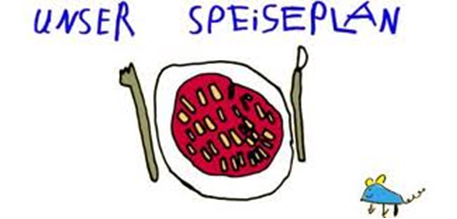 Woche vom 13.02.-17.02.2023Montag: Blumenkohl-Buchweizen-AuflaufDienstag:Spinat-PfannekuchenMittwoch:Hähnchen, Pommes, Kohlrabi SticksDonnerstag: Arme RitterFreitag:Pizza MargarithaFrühstück und Mittagessen je 3,00 Euro